MEMORANDUM  DEPARTMENT OF TRANSPORTATIONProject Development Branch4201 East Arkansas AvenueDenver, Colorado 80222(303)757-9474FAX (303)757-9820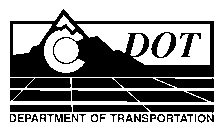 DATE:	July 24, 2012TO: 	All Holders of Standard Plans     FROM:	Larry Brinck, Standards and Specifications Engineer	Project Development BranchSUBJECT:	Revised CDOT Standard Plans M-412-1and M-609-1The Project Development Branch issued the revised Standard Plans M-412-1, Concrete Pavement Joints and M-609-1, Curbs, Gutters and Sidewalks effective July 24, 2012.Revised Standard Plan M-412-1, Concrete Pavement Joints is 5 pages long and replaces a 2012 standard plan of the same name, dated July 4, 2012.   The spacing of tie bars increased to 36 inches.   The Reinforcing Size Table on sheet 5 is revised.Revised M-609-1, Curbs, Gutters and Sidewalks is 4 pages long and replaces a 2012 standard plan of the same name, dated July 4, 2012.   The spacing of tie bars increased to 3 feet.   An electronic copy is available on the CDOT Design and Construction Project Support M Standard web site.  http://www.coloradodot.info/business/designsupport/standard-plans/2012-m-standards-plansThe revised standard plans must be used on all applicable projects advertised on or after August 16, 2012.  Earlier use is permissible.New and revised standard plans are to be marked on the Standard Plans List sheet in the plan set for projects requiring their use.  Please do not include hard copies of any new and revised standard plans in your plans sent to the Center for Printing and Visual Communication.   The printing unit will insert into your plan set all new and revised standard plans listed on the Standard Plans List sheet.  The following link on the Design Support page on the CDOT website lists new and revised standard plans.  Link to Updated Standard Plan ListIf you have any questions or comments, please contact Larry Brinck at 303-757-9474 or Darrell Dinges at 303-757-9083cc:   Center for Printing and Visual Communication